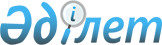 О внесении изменений и дополнения в постановления Правительства Республики Казахстан от 15 апреля 2008 года № 339 "Об утверждении лимитов штатной численности министерств и иных центральных исполнительных органов с учетом численности их территориальных органов и подведомственных им государственных учреждений" и от 19 мая 2012 года № 643 дсп "Об утверждении перечня должностей органов внутренних дел, уголовно-исполнительной системы, государственной противопожарной службы и таможенных органов Республики Казахстан, которым присваиваются специальные звания и соответствующие им предельные специальные звания"Постановление Правительства Республики Казахстан от 19 июня 2013 года № 630      Правительство Республики Казахстан ПОСТАНОВЛЯЕТ:



      1. Внести в некоторые решения Правительства Республики Казахстан следующие изменения и дополнение:



      1) в постановлении Правительства Республики Казахстан от 15 апреля 2008 года № 339 «Об утверждении лимитов штатной численности министерств и иных центральных исполнительных органов с учетом численности их территориальных органов и подведомственных им государственных учреждений»:



      в лимитах штатной численности министерств и иных центральных исполнительных органов с учетом численности их территориальных органов и подведомственных им государственных учреждений, утвержденных указанным постановлением:



      в разделе 3:



      строку:

«                                                          »



      изложить в следующей редакции:

«                                                          »;



      строку:

«                                                          »



      изложить в следующей редакции:

«                                                          »;



      2) для служебного пользования.



      2. Настоящее постановление вводится в действие со дня подписания.      Премьер-Министр

      Республики Казахстан                       С. Ахметов
					© 2012. РГП на ПХВ «Институт законодательства и правовой информации Республики Казахстан» Министерства юстиции Республики Казахстан
				органы государственной противопожарной службы, в том числе сотрудники органов государственной противопожарной службы18180**

17426**органы государственной противопожарной службы, в том числе сотрудники органов государственной противопожарной службы18180**

17406**Кокшетауский технический институт, в том числе сотрудники органов противопожарной службы170 138Кокшетауский технический институт, в том числе сотрудники органов противопожарной службы170 118